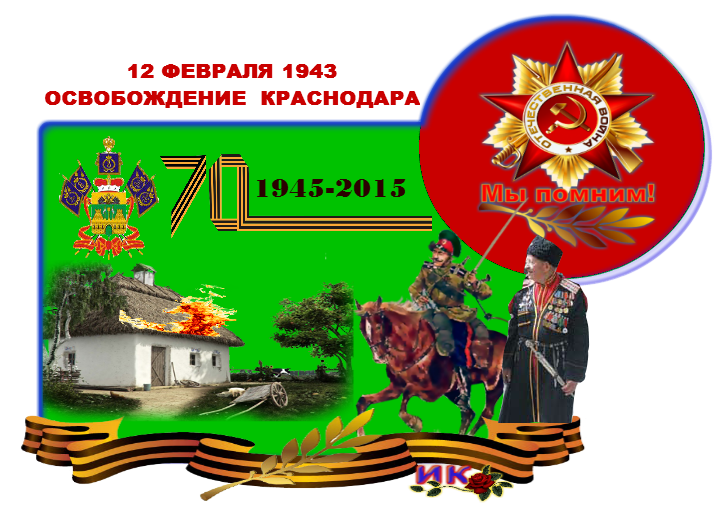 Беседа  в подготовительной группе на тему: «12 февраля – Деньосвобождения города Краснодара от фашистов».        Город  Краснодар был светлым и красивым. Но в 1941 году 22 июня немецкая армия напала на нашу страну. Немецкие захватчики быстро шли по нашей земле, захватывая все новые и новые территории. И вот 10 августа 1942 года немецко – фашистские войска вошли в город Краснодар. Гитлеровская оккупация Краснодара продолжалась полгода. Эти шесть месяцев стали самыми страшными за всю историю города. С этого периода в Краснодаре началась новая жизнь. Немецкие солдаты очень жестоко обращались с жителями города. За время оккупации погибло 17 тысяч краснодарцев. В первые немцы применили машины смерти -  душегубки. Коварный и жестокий враг, вторгнувшись в Краснодар, хотел сделать рабами его жителей. Краснодару во время оккупации был нанесен большой урон: разрушены заводы, 18 школ, 2 больницы, 807 жилых домов, водопроводов, электростанции, железнодорожный вокзал. Город лежал в руинах.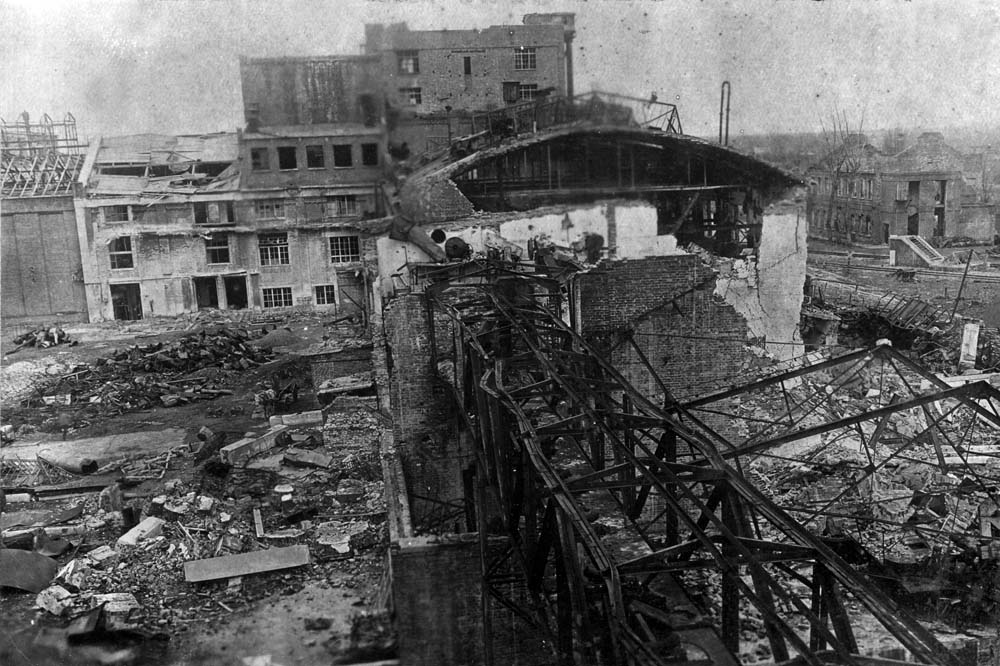 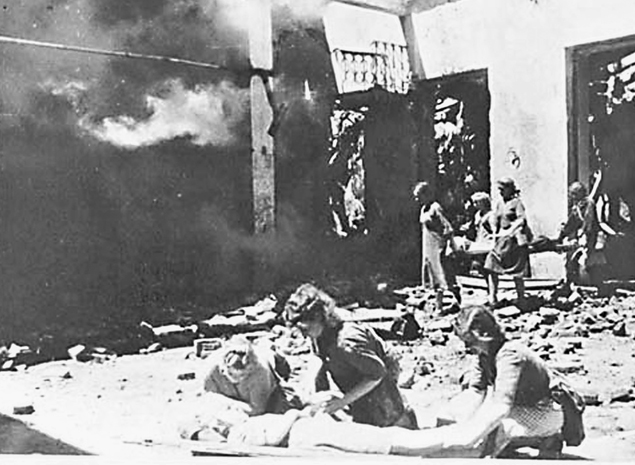 На краснодарцы не падали духом, и даже оказывали сопротивление. Люди отдавали последние деньги для армии, старики, дети, женщины буквально на своих плечах переносили боеприпасы, продовольствие за десятки километров. Большую роль в освобождении Краснодара сыграли партизаны.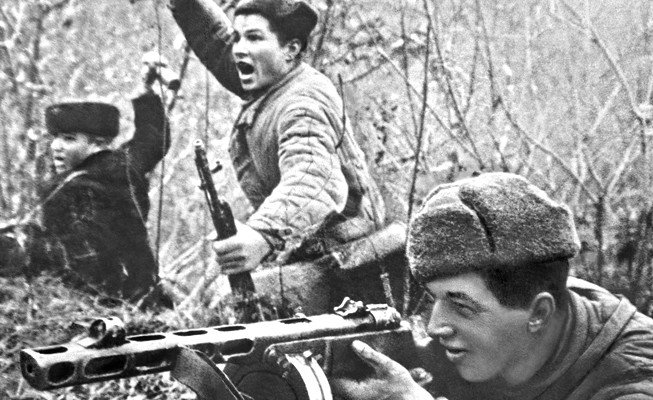 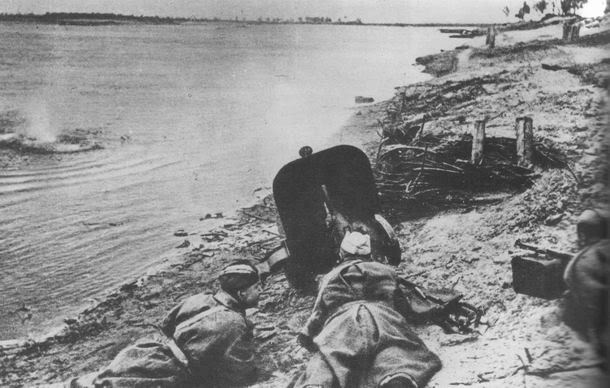 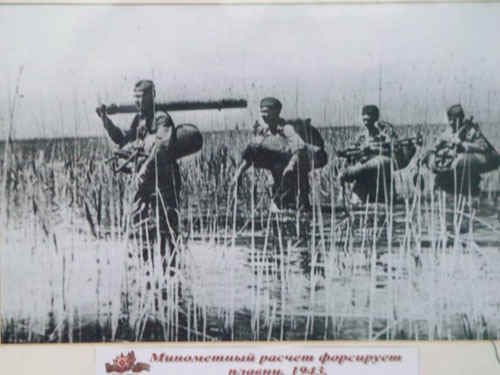 Партизаны прятались в лесах, в горах, жили в землянках (партизаны – это народные бойцы, которые сами объединялись в небольшие отряды и воевали с врагом). Они наносили удары там где их не ждали.Освободить город от неприятеля удалось в 1943 году. Вечером 11 февраля  40-ая мотострелковая рота и 31-ая стрелковая дивизия форсировала Кубань и в ступила в бой с немцами, отчаянно защищавшими крупный южный город. Ранним утром 12 февраля бойцами взвода конной разведки лейтенанта Крапивы 121-го горно- стрелкового полка, 9-й горно-стрелковой дивизии Данилом Васюковым, Ю. Шикининым, Х. Адалгирива на башне здания крайкома был установлен красный флаг.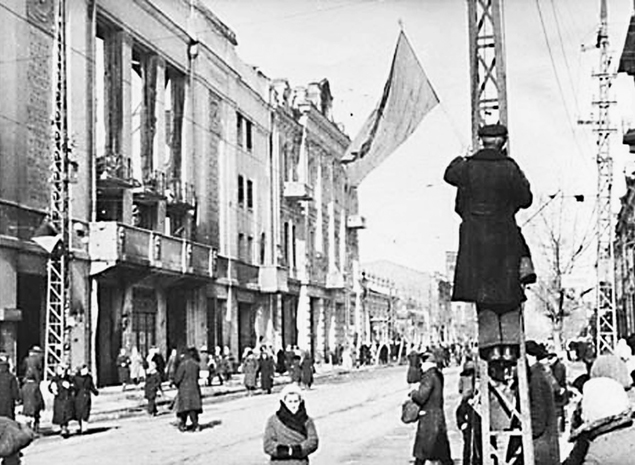 Население встречало бойцов с безграничной радостью, рассказывая о пережитых ужасах оккупации.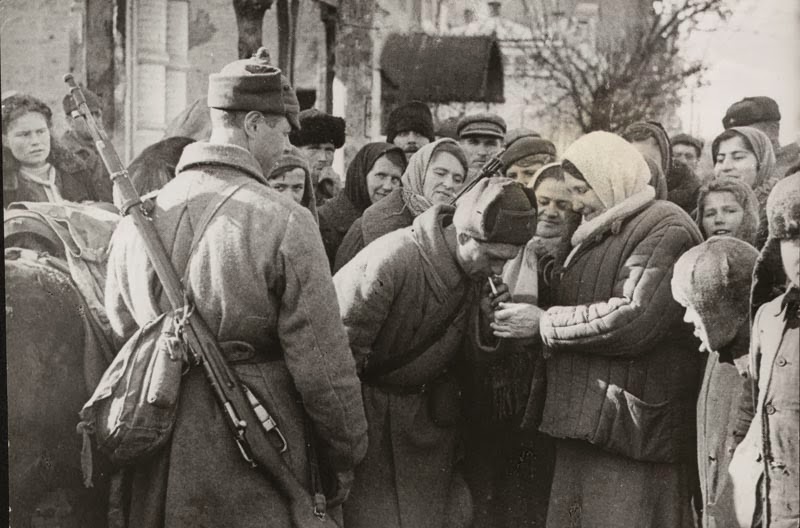 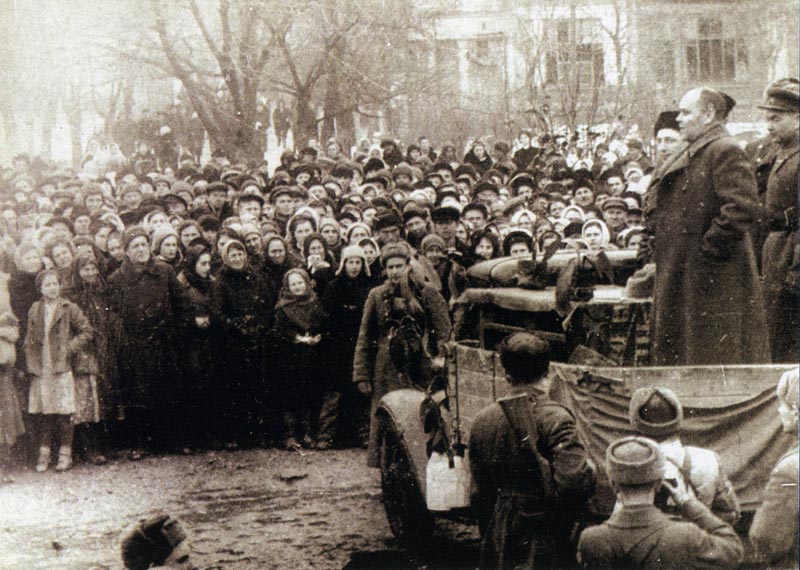 На восстановление города  потребовались колоссальные средства. Город до сих пор хранит память о былой войне. В честь героев войны названы улицы Полины Осипенко, Бершанской, братьев Игнатовых и многих других.В ознаменование освобождения города на площади Победы установлен величественный монумент «Советским воинам – освободителям города Краснодара».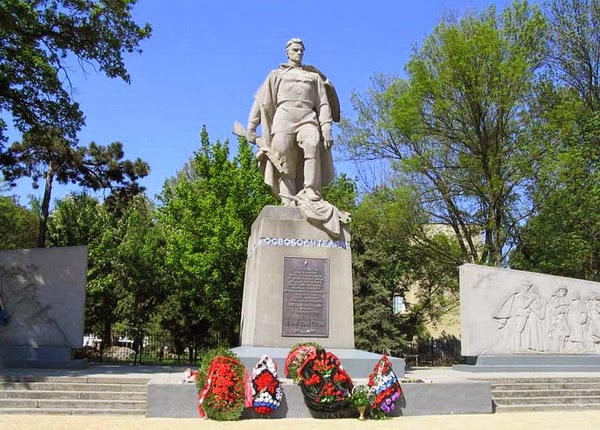 Многометровая фигура советского воина с автоматом в руке. За спиной развевается плащ – палатка. На груди воина солдатский орден Славы, боевые медали. А под сапогами воина растоптанное фашистское знамя.Вечная память воинам, павшим в боях за независимость нашей Родины в 1941 – 1945 гИз  холодной тьмы кустамиПроступали берегаШли кубанцы вдоль Кубани – Наступали на врагаШли в атаку, на рассветеТолько зорька заняласьЗа свои родные степиЗа свою родную власть!Слева вражьи пулеметыСправ плавни не пройтиРядового первой ротыПуля встретила в путиНо в бою забыв о ранеОн сражался как геройЗа рекой в седом туманеЖдал солдата родной дом.